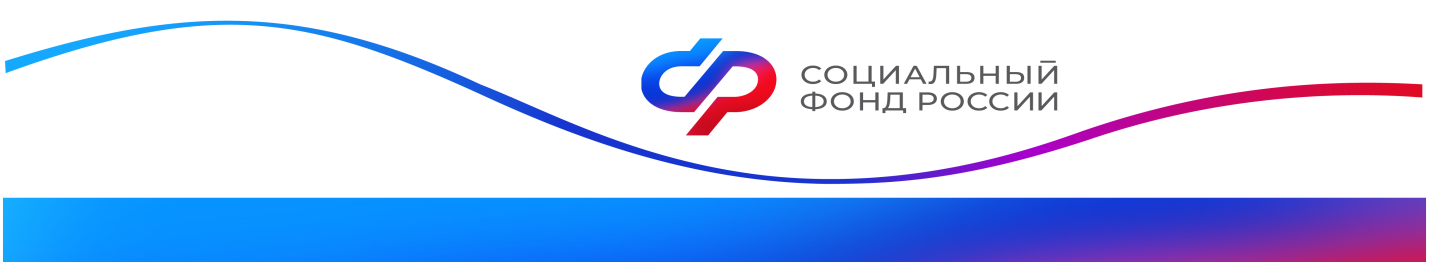 Об особенностях обеспечения трудовых прав мобилизованныхОСФР по Калужской области напоминает, что  гражданам, которые завершили прохождение военной службы по мобилизации, необходимо возобновить трудовой договор с работодателем в течение трех дней с момента возвращенияВ октябре 2022 года вступили в силу изменения в Трудовом Кодексе РФ, которые определили особенности оформления трудовых отношений с мобилизованными гражданами, добровольцами и контрактниками. Согласно новым правилам: на период службы в Вооруженных силах России за ними сохраняется место работы, но действие трудового договора (а значит, и обязанности сторон) временно приостанавливаются;пока сотрудник пребывает на службе, работодатель имеет право найти ему временного заместителя и заключить с ним срочный договор;работодатели не вправе расторгнуть договор с мобилизованными в одностороннем порядке, это возможно только в случае ликвидации организации, закрытия ИП или истечения срока действия срочного трудового договора. ВАЖНО! Действие договора возобновляется в день возвращения гражданина на работу, о чем он должен сообщить руководству за три рабочих дня. Это необходимо и для получения страхового обеспечения по обязательному социальному страхованию, например, для выплат по больничным листам. В случае если на дату наступления временной нетрудоспособности человек не возобновит трудовые отношения с работодателем, то его электронный листок нетрудоспособности не будет оплачен, так как гражданин утратит право на получение страхового обеспечения. Если у вас остались вопросы, вы всегда можете обратиться в региональный контакт-центр Отделения Социального фонда России по Калужской области: 8-800-200-0195 (звонок бесплатный). Пресс-служба ОСФР по Калужской области 